PENGARUH PENDAYAGUNAAN SUMBER BELAJAR TERHADAP PRESTASI BELAJAR PAI SISWA SMP NEGERI I WAWONII SELATAN KEC. WAWONII SELATAN KAB. KONAWE KEPULAUAN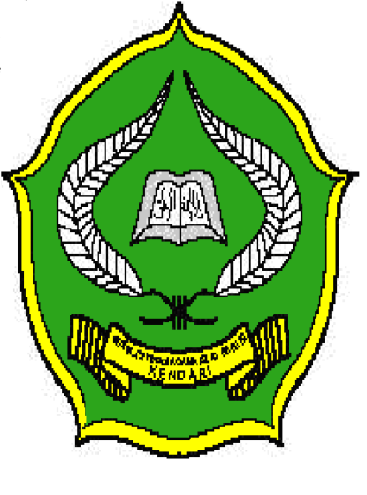 SkripsiDiajukan Untuk Memenuhi Syarat-Syarat Mencapai Gelar Sarjana Pendidikan Islam OLEH:WINDA ASTUTI 11010101112FAKULTAS TARBIYAH DAN ILMU KEGURUANINSTITUT AGAMA ISLAM NEGERI (IAIN)KENDARI2015